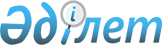 Об отнесении объекта строительства к объектам, требующим особого регулирования и (или) градостроительной регламентацииПриказ Министра индустрии и инфраструктурного развития Республики Казахстан от 16 августа 2023 года № 582
      В соответствии с пунктом 4-1 статьи 6 Закона Республики Казахстан "Об архитектурной, градостроительной и строительной деятельности в Республике Казахстан" ПРИКАЗЫВАЮ:
      1. Объект строительства "Строительство завода по производству автомобилей "KIA" на индустриальной зоне в городе Костанай" отнести к объектам, требующим особого регулирования и (или) градостроительной регламентации.
      2. Комитету по делам строительства и жилищно-коммунального хозяйства Министерства индустрии и инфраструктурного развития Республики Казахстан в установленном законодательством порядке обеспечить размещение настоящего приказа на интернет-ресурсе Министерства индустрии и инфраструктурного развития Республики Казахстан.
      3. Контроль за исполнением настоящего приказа возложить на курирующего вице-министра индустрии и инфраструктурного развития Республики Казахстан.
      4. Настоящий приказ вводится в действие со дня его первого официального опубликования.
					© 2012. РГП на ПХВ «Институт законодательства и правовой информации Республики Казахстан» Министерства юстиции Республики Казахстан
				
      Министр 

М. Карабаев
